   БРОНХИТ. БРОНХИОЛИТ ОСТРЫЙ ПРОСТОЙ БРОНХИТ (ОПБ)- воспаление слизистой проводящей части легких (бронхов, бронхиол).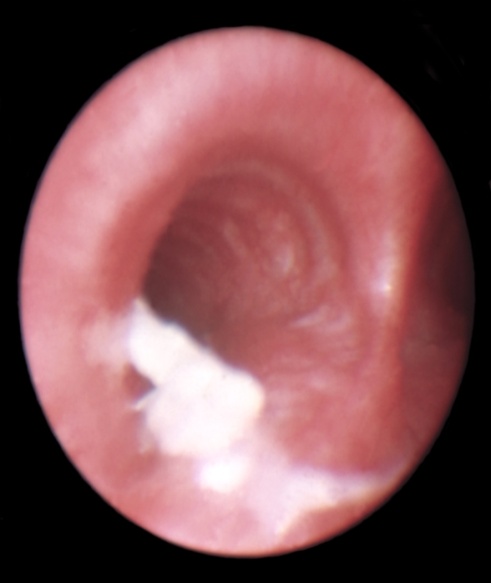 Клинически проявляется синдромами:астеническим;интоксикационным;диспептическим (чаще у младших детей);катаральным (кашель – в течение дня, сначала сухой, затем – с нарастающей продукцией слизистой, а в динамике – слизисто-гнойной и гнойной мокроты, отхождение которой увеличивается  утром, при нарастании двигательной активности, а также после нагрузки. Боль в грудной клетке, особенно, при кашле. Перкуторно – мозаичная картина, аускультативно – разнокалиберные влажные рассеянные симметрично с обеих сторон, со сгущением в задне – нижних участках легких и сухие хрипы на фоне жесткого дыхания);+ рентгенологическим (усиление легочного рисунка мягкотеневого характера в прикорневых и нижнемедиальных зонах, симметрично с обеих сторон, расширение корней лёгких) при отсутствии инфильтративных и очаговых изменений в лёгочной ткани;+ лабораторным (ускорение СОЭ, лимфоцитарный лейкоцитоз – при вирусной этиологии; нейтрофильный- при бактериальной со сдвигом влево, постинфекционная анемия); При обструктивном бронхите - обструктивный синдром или синдром дыхательной недостаточности по обструктивному типу (нарушение проведение воздуха) 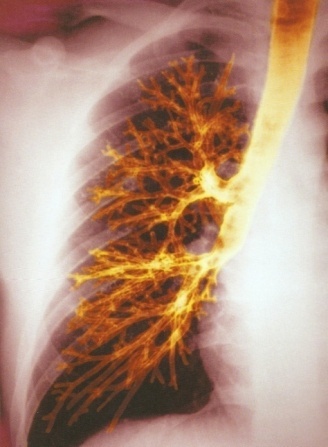 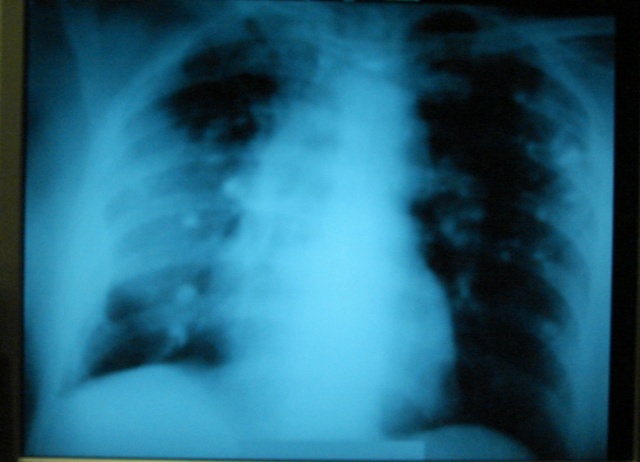 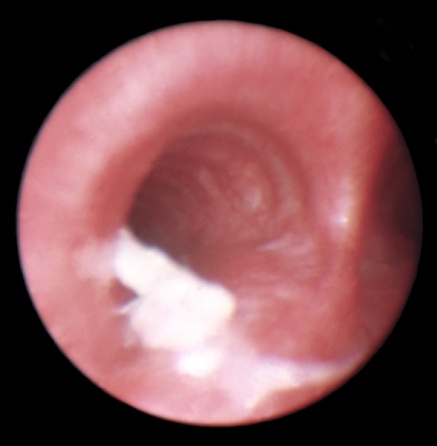 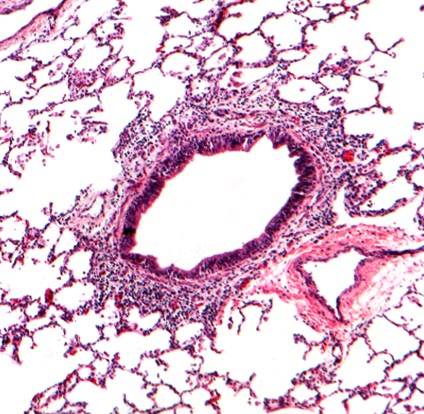 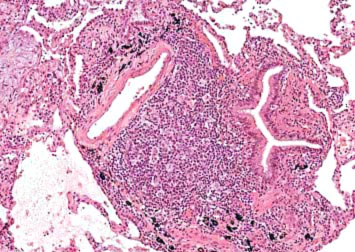 ЛЕЧЕНИЕ БРОНХИТА Иногда возникают повторные волны лихорадки, что связано с наслоением с наслоением вторичной бактериальной инфекции или перекрёстной вирусной инфекции. О затяжном течении бронхита говорят, когда он продолжается более 3 недель.Дифференциальный диагноз прежде всего с пневмонией. Опорными пунктами пневмонии является наличие дыхательной недостаточности, стойкой лихорадки, очаговость поражения лёгких (локальность ослабления дыхательных шумов, укорочения перкуторного звука, постоянных звучных мелкопузырчатых и крепитирующих хрипов). Во всех сомнительных случаях должна быть проведена рентгенография лёгких.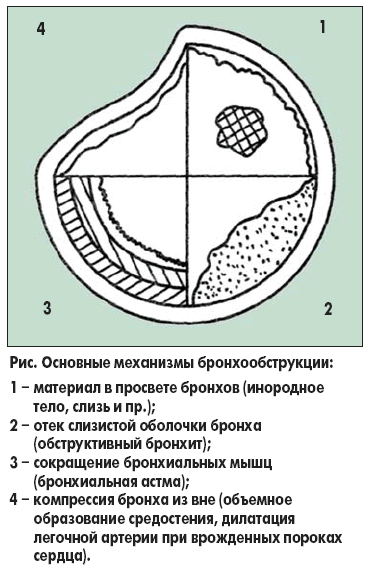 ОСТРЫЙ ОБСТРУКТИВНЫЙ БРОНХИТ (ООБ) – острый бронхит, протекающий с синдромом бронхиальной обструкции.т.е. с экспираторной одышкой.Бронхообструктивный синдром (БОС) – патофизиологическое понятие, характеризующее нарушение бронхиальной проходимости при очень широком круге острых и хронических заболеваний. Применительно к ООБ в нарушении бронхиальной проходимости основногй этиологический фактор – инфекции, хотя и не всегда можно по данным клинической картины отличить аллергический генез ООБ.Примерно 20 – 25% бронхитов у детей протекают как ООБ, что существенно выше, чем у взрослых.Этиология: самые разные респираторные вирусы, микоплазмы, хламидии, но у детей раннего возраста особенно часто – респираторно – синцитиальный вирус, цитомегаловирус, вирус парагриппа.Предрасполагающие факторы: курение матери во время беременности, пассивное курение, дыхание «загрязненным» воздухом, фетальный алкогольный синдром, задержка внутриутробного развития, экссудативно – катаральная и лимфатико - гипопластическая аномалия конституции.Клиническая картина в начале болезни определяется симптомами респираторной вирусной инфекции – интоксикация, катаральные изменения верхних дыхательных путей, нарушение общего состояния. ДН. Признаки экспираторного затруднения дыхания могут появиться как в первый день болезни, так и в процессе течения вирусной инфекции (на 3 – 5 день болезни). Постепенно увеличивается частота дыхательных движений и продолжительность выдоха. Дыхание становится шумным и свистящим, что связано с тем, что по мере нарастания  гиперсекреции и накоплении секрета в просвете бронхов (Схема: компоненты 1, 2)Из-за одышки и лихорадки происходит изменение вязкостных свойств секрета – он «подсыхает», что ведёт к появлению жужжащих (низких) и свистящих (высоких) сухих хрипов. Поражение бронхов носит распространённый характер, а потому жёсткое дыхание с сухими жужжащими и свистящими хрипами слышны одинаково над всей поверхностью лёгких. Хрипы могут быть слышны на расстоянии. Чем младше ребёнок, тем чаще у него помимо сухих могут быть выслушаны и влажные среднепузырчатые хрипы.Если в генезе обструкции бронхов ведущую роль играет спастический компонент (Схема: компонент 3), то аускультативные данные над лёгкими обычно более разнообразны и лабильны в течение дня. По мере увеличения выраженности одышки становится всё большим участие вспомогательной мускулатуры в акте дыхания – втяжение межреберий и эпигастрия, надключичных ямок, раздувание (напряжение) крыльев носа. Нередко выявляют периоральный цианоз, бледность кожных покровов, ребёнок становится беспокойным, старается принять сидячее положение с опорой на руки. Дыхательная недостаточность тем более выражена, чем младше ребёнок, но обычно при ООБ она не превышает второй степени.При физикальном обследовании, помимо рассеянных сухих хрипов и жёсткого дыхания, обнаруживаются признаки вздутия лёгких: сужение границ относительной сердечной тупости, коробочный оттенок перкуторного звука.Изменения в периферической крови соответствует характеру вирусной инфекции. Бактериальная флора наслаивается редко – не более 5%.Рентгенологически, помимо двустороннего усиления лёгочного рисунка и расширения корней лёгких, выявляют: низкое стояние уплощенного купола диафрагмы, повышение прозрачности лёгочных полей, горизонтальное расположение рёбер, т.е. признаки вздутия  лёгких.Течение заболевания, как правило, непродолжительное (7 – 12 дней).Дифференциальный диагноз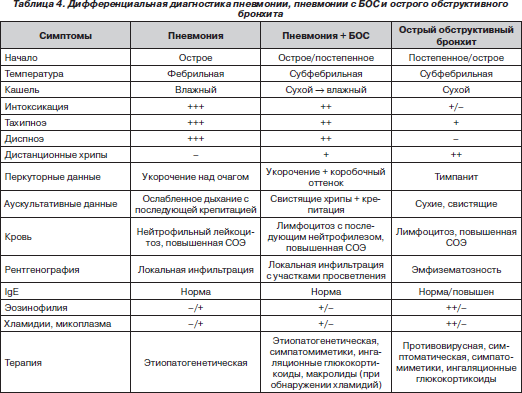 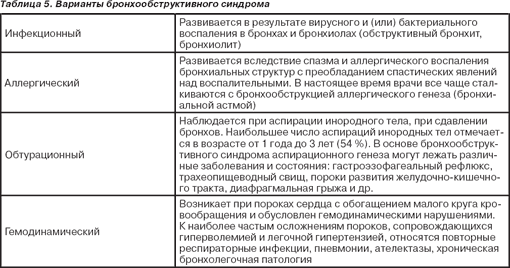 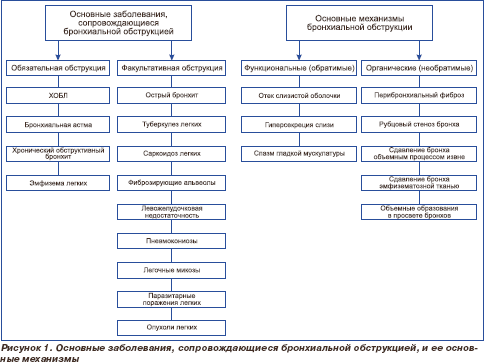 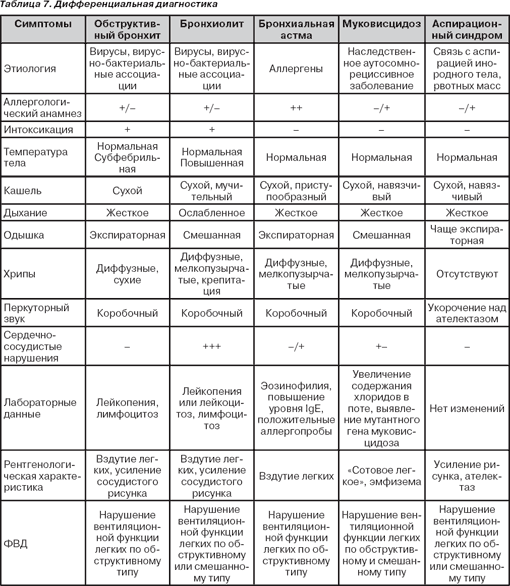 